Publicado en Barcelona el 20/04/2018 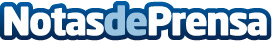 Schneider Electric nombra a Jesús Manuel Ríos Vicepresidente de Energía en España y PortugalEl directivo liderará el negocio de Energía en Iberia tras 2 años dirigiendo el Centro de Ejecución de Proyectos en España y Portugal, del que también seguirá al frente. Jesús Manuel ha participado en proyectos de despliegue de Smart Grid con grandes compañías eléctricas tanto en España como en países del norte de EuropaDatos de contacto:Prensa Schneider Electric935228600Nota de prensa publicada en: https://www.notasdeprensa.es/schneider-electric-nombra-a-jesus-manuel-rios Categorias: Nacional Cataluña E-Commerce Nombramientos Recursos humanos Industria Téxtil Sector Energético http://www.notasdeprensa.es